MTPONEDJELJAK 6.4.2020.ODUZMI:-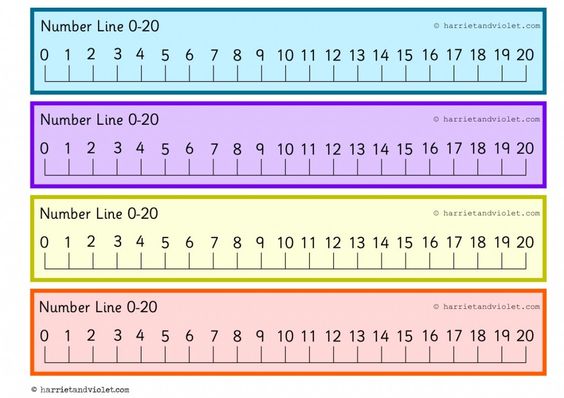 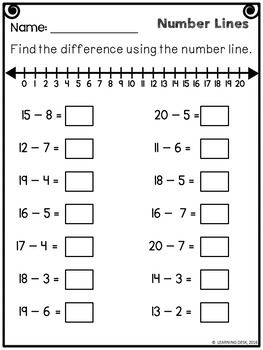 